Elite Series Battery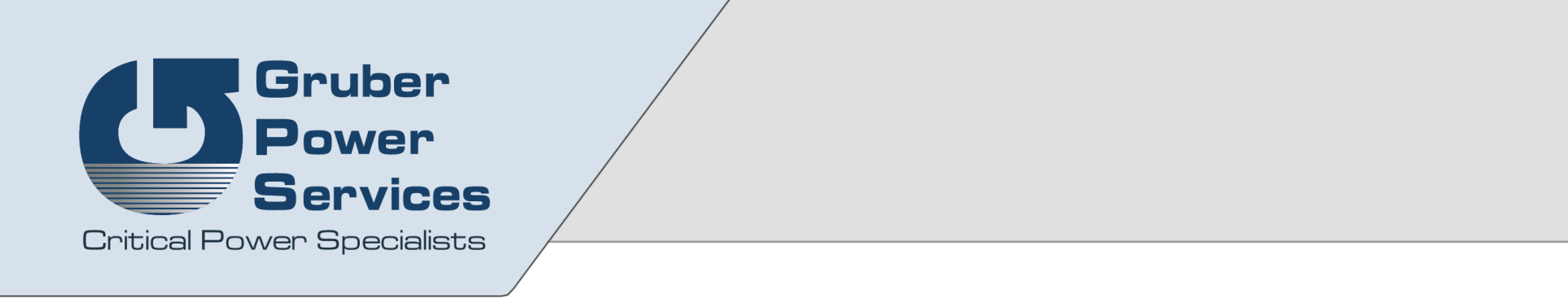 The Next Generation Battery Technology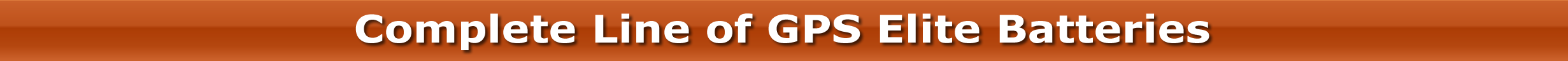 Full Four Year WarrantyThese are the only batteries to offer a full four year warranty. A three year warranty has been industry standard for a long-lasting battery... so, we completely redesigned our batteries to last an additional year.More Amp HoursKeeping the same industry dimensions for each battery type, we designed this series to have more power. This keeps your equipment/ electronics running longer.Additional FeaturesFlame Retardant CaseDesigned for Long LifeFull Four Year WarrantyPlanet Friendly MaterialsSealed Maintenance FreeVibration Resistant DesignCarrying Handles IncludedCan be Installed in any Position	    (Except upside down)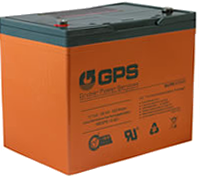 6 Volt, 200AH58EGPS-6-200-I12 Volt, 26AH58EGPS-12-26-P12 Volt, 35AH58EGPS-12-35-P12 Volt, 55AH58EGPS-12-55-I12 Volt, 80AH58EGPS-12-80-I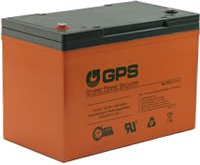 12 Volt, 93AH58EGPS-12-93-I12 Volt, 103AH58EGPS-12-103-I12 Volt, 118AH58EGPS-12-118-I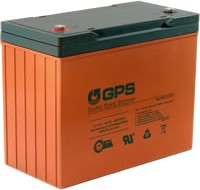 12 Volt, 140AH58EGPS-12-140I12 Volt, 150AH58EGPS-12-150-I